							Global Engagement Hub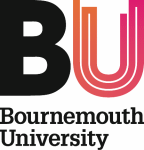 Current International PartnershipsReport created 06/06/24CountryPartnerPartnership ModelBU FacultyAustriaMCI Management Centre InnsbruckStudent Exchange & Research / Staff Exchange - ErasmusBournemouth University Business SchoolBelgiumThomas More University of Applied SciencesStudent Exchange - ErasmusFaculty of Media and CommunicationBrazilSao Paulo University (Universidade de Sao Paulo)Research/Staff ExchangeFaculty of Science and TechnologyBrazilUniversidade Federal do Rio Grande do SulResearch/ Staff ExchangeFaculty of Science and TechnologyCanadaThompson Rivers UniversityStudent ExchangeBournemouth University Business SchoolCanadaUniversity of SaskatchewanResearch/Staff ExchangeFaculty of Health and Social SciencesChinaWuhan Business UniversityRecognition with advanced standingFaculty of Media and CommunicationChinaNortheastern UniversityResearch / Staff ExchangeFaculty of Science and TechnologyCook IslandsUniversity of South PacificResearch / Staff ExchangeFaculty of Science and TechnologyCzech RepublicCharles University in PragueStudent Exchange & Research / Staff Exchange - ErasmusFaculty of Media and CommunicationDenmarkAarhus UniversitetStudent Exchange & Research / Staff Exchange - ErasmusFaculty of Media and CommunicationFinlandHaaga-Helia University of Applied SciencesStudent Exchange & Research / Staff Exchange - ErasmusBournemouth University Business SchoolFranceEcole des Hautes Etudes Commerciales du Nord (EDHEC)Student ExchangeBournemouth University Business SchoolFranceEcole Nationale d’Ingenieurs de Brest (ENIB)Research/Staff ExchangeFaculty of Science and TechnologyFranceIPAG Business SchoolRecognition without advanced standingBournemouth University Business SchoolFranceISCOM - Institut Superieur de Communication et PubliciteStudent Exchange - ErasmusFaculty of Media and CommunicationFranceNEOMA Business SchoolStudent Exchange – ErasmusBournemouth University Business SchoolGermanyDeutsche Sporthochschule KolnStudent Exchange & Research / Staff Exchange - ErasmusBournemouth University Business SchoolGermanyFriedrich-Schiller-Universitat JenaStudent Exchange & Research/Staff Exchange – ErasmusFaculty of Media and CommunicationGermanyRheinland-PfÃ¤lzische Technische UniversitÃ¤t Kaiserslautern-LandauStudent Exchange – ErasmusFaculty of Media and CommunicationGermanyRhine-Waal University of Applied Sciences (Hochschule Rein-Wall)Student Exchange – ErasmusFaculty of Media and CommunicationGermanySRH University HeidelbergStudent Exchange & Research / Staff Exchange – Erasmus/Recognition with advanced standingBournemouth University Business SchoolGermanyUniversity of VechtaStudent Exchange & Research / Staff Exchange - ErasmusFaculty of Health and Social SciencesHong KongHong Kong Polytechnic UniversityStudent ExchangeBournemouth University Business SchoolIndiaSri Ramachandra Institute of Higher Education and ResearchStudent ExchangeFaculty of Health and Social SciencesIndonesiaBINUS UniversityRecognition with advanced standingBournemouth University Business SchoolIndonesiaSyiah Kuala UniversityResearch / Staff ExchangeFaculty of Science and TechnologyItalyFree University of Bozen-Bolzano Student Exchange & Research / Staff Exchange - ErasmusBournemouth University Business SchoolItalyNuova Academia di Bella Arti (NABA)Student ExchangeFaculty of Media and CommunicationKosovoUniversiteti i PrishtinaStudent Exchange & Research / Staff Exchange - ErasmusFaculty of Health and Social SciencesNepalManmohan Memorial Institute of Health SciencesStudent Exchange & Research / Staff ExchangeFaculty of Health and Social SciencesNetherlandsInholland University of Applied SciencesStudent Exchange & Research / Staff Exchange - ErasmusBournemouth University Business SchoolNetherlandsBreda University of Applied SciencesStudent Exchange & Research / Staff Exchange - ErasmusFaculty of Media and Communication, Bournemouth University Business SchoolNetherlandsUniversity of GroningenStudent ExchangeFaculty of Science and TechnologyNorwayNorwegian School of Sport Sciences (NSSS)Student Exchange & Research / Staff Exchange - ErasmusBournemouth University Business SchoolNorwayUniversity College of Norwegian Correctional Services (KRUS)Research/Staff ExchangeFaculty of Health and Social ScienceNorwayVolda UniversityStudent Exchange & Research / Staff Exchange - ErasmusFaculty of Media and CommunicationPakistanFoundation University Islamabad (FUI)Recognition without advanced standingBournemouth University Business SchoolRepublic of IrelandUniversity of LimerickStudent Exchange & Research / Staff Exchange - ErasmusBournemouth University Business SchoolSouth AfricaUniversity of Cape TownResearch / Staff ExchangeFaculty of Health and Social SciencesSpainInstitute for Biomedical Research (IDIBAPS)Research / Staff ExchangeFaculty of Science and TechnologySpainUniversidad de JaenStudent Exchange & Research / Staff Exchange - ErasmusFaculty of Science and TechnologySpainUniversidad Rey Juan Carlos (URJC)Student Exchange & Research / Staff Exchange - ErasmusBournemouth University Business School, Faculty of Media and CommunicationSpainUniversitat Autonoma de BarcelonaStudent Exchange & Research / Staff Exchange - ErasmusBournemouth University Business SchoolSwitzerlandZurich University of Applied Sciences (ZHAW)Research / Staff ExchangeFaculty of Health and Social SciencesThailandAssumption University of ThailandRecognition without advanced standingBournemouth University Business SchoolThailandChulalongkorn UniversityStudent Exchange & Research / Staff ExchangeFaculty of Media and CommunicationUSAElon UniversityStudent ExchangeFaculty of Health and Social SciencesUSAMontclair State University (MSU)Student ExchangeBournemouth University Business School / Faculty of Media and CommunicationUSAUniversity of Central Florida (UCF)Student ExchangeFaculty of Media and CommunicationVietnamBritish University VietnamRecognition without advanced standingBournemouth University Business School